Lenka Equestrian Centre Spring Break CampWelcome to LEC Rider Level Camp! Please fill out the registration form below and submit with 50% non-refundable deposit. Your child will need to bring a lunch, snacks and lots of water. Change of clothes and layers recommended. Drop off at 9:00 am and pick up at 4:00 pm. The cost for each week is $375 incl HST for current LEC student and $395 incl HST for outside students. All required equipment is included in the fee. We look forward to seeing you there!Childs Information (please print clearly)Name: _____________________________________________________________________Age: ________________ Height: __________________________ Weight: ________________Riding experience: ________________________________________________________________________________Address:_________________________________________________________________________________________Emergency Contacts #1: Name: ______________________________________________________________________________________Phone and email: _________________________________________________________________________________ #2: Name: ______________________________________________________________________________________Phone and email: _________________________________________________________________________________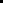 Please indicate any allergies, medical conditions and/or dietary restrictions: _______________________________________________________________________________________________________________________________Camp Date 2021 (camp will be rescheduled if spring break is rescheduled due to COVID)April 12th – April 16th 	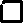 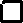 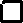 Examination Date: April 16th, 2021  *Parents are welcome to come watch the exam and listen to examiner feedback*Which level is your child hoping to pass this year? ________________________________________________________Has your child passed any previous levels? If so, which level? ______________________________________________I give permission for my child to be involved with horseback riding and horses at Lenka Equestrian Centre summer day camp. I am aware of the risks and dangers associated with horses and horseback riding.                                  Initials______All riders must have their own boots with a small heel to ride. No sandals/crocs are allowed at camp            Initials______I give permission to Lenka Equestrian Centre Inc to take pictures of my child doing camp activities              Initials_______I give permission to Lenka Equestrian Centre Inc to post camp pics with my child on social media                Initials_______I understand that the cost of the examination is not included in the camp fees. I agree to pay cash to the Examiner on test day. Cost is dependant on the number of students being test. Usually $40-50 each          Initials_______I understand that there is an additional cost of $25 to the Ontario Equestrian board to receive an officialCertificate and badge after passing the course. This fee is optional.					Initials_______I will be dropping my child off before camp for free extended care hours (indicate approx. time)____________________I will require after care hours for my child at a rate of $10 per hour (indicate pick up time)________________________Signature of Parent or Guardian: ______________________________________date    ______________________